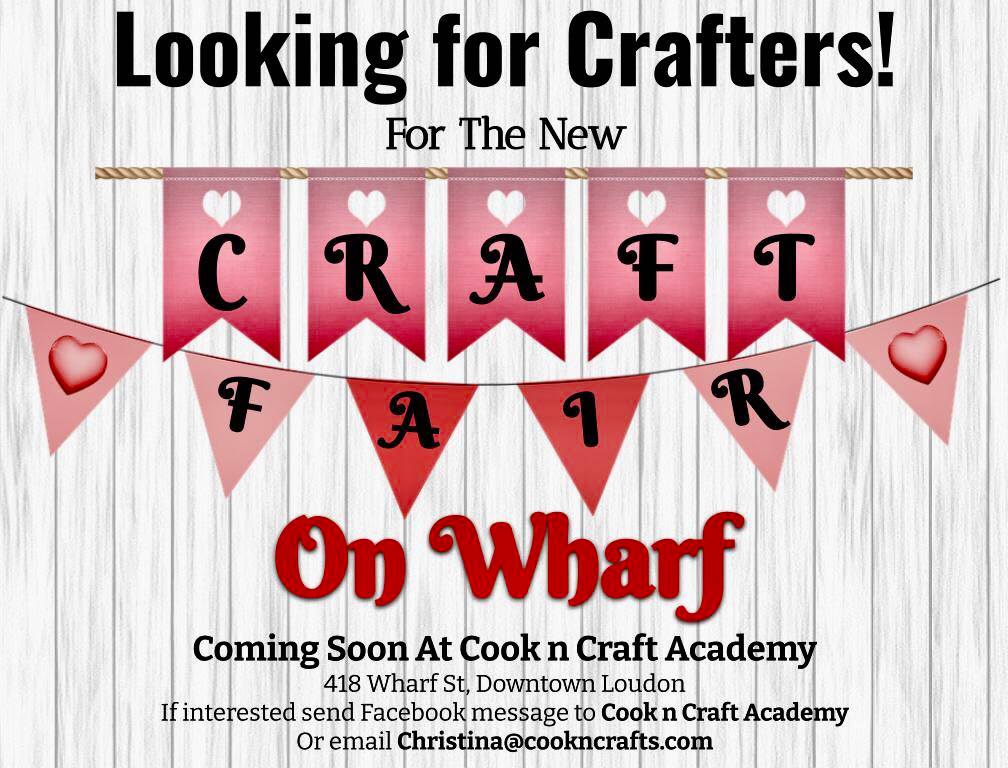 Vender Application - Registration Please complete this application and submit to Christina@CooknCrafts.com  (*first time is FREE… your $10 entrance fee will be refunded after your first  Craft Fair on Wharf.  If you are a no show the $10 will NOT  be refunded)=…thereafter each space is $10 per event.Name: _____________________________________________________________________ Company Name: ________________________________________________________ Address: ___________________________________________________________________ County:_________________ City:_______________________ Zip: ___________________ Home Phone: ___________________ Cell: _________________ Email: _____________________________________________________________________ ___________________________________________________________________________ Company website (if applicable)__________________________________________Are you 18 years or older: ____ Yes ____ No Date you want to reserve___________________(Fair is every Thursday 4 to 7 pm—first come first served) Please list and describe items in which you plan to bring to the Craft Fair: _________________________________________________________________________________ _________________________________________________________________________________ _________________________________________________________________________________ Cost--$10 fee per space along with your registration prior to Craft Fair Day day. Please allow up to a week to review. (first time participants will be refunded their first weeks fee)The Vendor agrees to abide by the following guidelinesThe Vendor takes responsibility for any damages or incidents that occur at his/her booth.The Vendor attests that all his/her products are authentic and handmade. The Vendor will be responsible for any required permits, licenses, or taxes required by the county or state.The Craft Fair on Wharf Committee is permitted to take photographs of the booths and vendors and use these photographs for advertisement or promotion purposes.Applicant: __________________________________________ Date: __________________ I have read the rules and procedures and understand them and agree to abide by them.  Signed: _____________________________________________ Date: __________________ CRAFT FAIR ON WHARF SET UP TIMES….you may begin setting up from 
2 pm on day of event.  You must be fully set up by 345 pm and be broken down by 730 pm.  Please discard any garbage/boxes etc affiliated with your table.Submit application to Christina@CooknCrafts.comAny questions 865 394 8796Pay application   Home | Cook n Craft Academy (square.site)OFFICIAL USE ONLY: Date Paid: _______ Assigned Spot: ____ 